PERFORMANCE PROFILE SHEET	NCCER TRAINING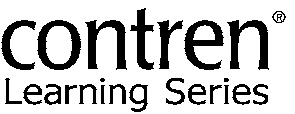 TRAINEE NAME:  	APPRENTICE ID  NUMBER:   	CLASS:   	TRAINING PROGRAM SPONSOR:  	INSTRUCTOR:   	Copyright © 2007 National Center for Construction Education and Research. Permission is granted to reproduce this page provided that copies are for local use only and that each copy contains this notice.TOOLS OF THE TRADE — MODULE 32102-07 PERFORMANCE PROFILE	2.7 PERFORMANCE PROFILE SHEET	NCCER TRAININGTRAINEE NAME:  	APPRENTICE ID  NUMBER:  	CLASS:   	TRAINING PROGRAM SPONSOR:  	INSTRUCTOR:   	Copyright © 2007 National Center for Construction Education and Research. Permission is granted to reproduce this page provided that copies are for local use only and that each copy contains this notice.FASTENERS AND ANCHORS — MODULE 32103-07 PERFORMANCE PROFILE	3.3 PERFORMANCE PROFILE SHEET (PAGE 1 OF 2)	NCCER TRAININGTRAINEE NAME:  	APPRENTICE ID  NUMBER:  	CLASS:   	TRAINING PROGRAM SPONSOR:  	INSTRUCTOR:   	continuedCopyright © 2007 National Center for Construction Education and Research. Permission is granted to reproduce this page provided that copies are for local use only and that each copy contains this notice.OXYFUEL CUTTING — MODULE 32104-07 PERFORMANCE PROFILE	4.5 PERFORMANCE PROFILE SHEET (PAGE 2 OF 2)	NCCER TRAININGCopyright © 2007 National Center for Construction Education and Research. Permission is granted to reproduce this page provided that copies are for local use only and that each copy contains this notice.  4.6	INDUSTRIAL MAINTENANCE MECHANIC LEVEL ONE — MODULE 32104-07 PERFORMANCE PROFILEPERFORMANCE PROFILE SHEET	NCCER TRAININGTRAINEE NAME:  	APPRENTICE ID  NUMBER:  	CLASS:   	TRAINING PROGRAM SPONSOR:  	INSTRUCTOR:   	Copyright © 2007 National Center for Construction Education and Research. Permission is granted to reproduce this page provided that copies are for local use only and that each copy contains this notice.GASKETS AND PACKING — MODULE 32105-07 PERFORMANCE PROFILE	5.3 Module 32106-07 has no Performance Profile Sheet; no performance testing is required for this module.PERFORMANCE PROFILE SHEET (PAGE 1 OF 2)	NCCER TRAININGTRAINEE NAME:  	APPRENTICE ID  NUMBER:  	CLASS:   	TRAINING PROGRAM SPONSOR:  	INSTRUCTOR:   	continued Copyright © 2007 National Center for Construction Education and Research. Permission is granted to reproduce this page provided that copies are for local use only and that each copy contains this notice.CONSTRUCTION DRAWINGS — MODULE 32107-07 PERFORMANCE PROFILE	7.3 PERFORMANCE PROFILE SHEET (PAGE 2 OF 2)	NCCER TRAININGCopyright © 2007 National Center for Construction Education and Research. Permission is granted to reproduce this page provided that copies are for local use only and that each copy contains this notice.  7.4	CRAFT TITLE LEVEL NUMBER — MODULE 00000-06 PERFORMANCE PROFILEPERFORMANCE PROFILE SHEET	NCCER TRAININGTRAINEE NAME:  	APPRENTICE ID  NUMBER:  	CLASS:   	TRAINING PROGRAM SPONSOR:  	INSTRUCTOR:   	continued Copyright © 2007 National Center for Construction Education and Research. Permission is granted to reproduce this page provided that copies are for local use only and that each copy contains this notice.PUMPS AND DRIVERS — MODULE 32108-07 PERFORMANCE PROFILE	8.5 PERFORMANCE PROFILE SHEET	NCCER TRAININGTRAINEE NAME:  	APPRENTICE ID  NUMBER:  	CLASS:   	TRAINING PROGRAM SPONSOR:  	INSTRUCTOR:   	Copyright © 2007 National Center for Construction Education and Research. Permission is granted to reproduce this page provided that copies are for local use only and that each copy contains this notice.VALVES — MODULE 32109-07 PERFORMANCE PROFILE	9.5 PERFORMANCE PROFILE SHEET	NCCER TRAININGTRAINEE NAME:  	APPRENTICE ID  NUMBER:  	CLASS:   	TRAINING PROGRAM SPONSOR:  	INSTRUCTOR:   	Copyright © 2007 National Center for Construction Education and Research. Permission is granted to reproduce this page provided that copies are for local use only and that each copy contains this notice.INTRODUCTION TO TEST INSTRUMENTS — MODULE 32110-07 PERFORMANCE PROFILE	10.3PERFORMANCE PROFILE SHEET (PAGE 1 OF 2)	NCCER TRAININGTRAINEE NAME:  	APPRENTICE ID  NUMBER:  	CLASS:   	TRAINING PROGRAM SPONSOR:  	INSTRUCTOR:   	Copyright © 2007 National Center for Construction Education and Research. Permission is granted to reproduce this page provided that copies are for local use only and that each copy contains this notice.MATERIAL HANDLING AND HAND RIGGING — MODULE 32111-07 PERFORMANCE PROFILE	11.5PERFORMANCE PROFILE SHEET (PAGE 2 OF 2)	NCCER TRAININGCopyright © 2007 National Center for Construction Education and Research. Permission is granted to reproduce this page provided that copies are for local use only and that each copy contains this notice. 11.6	CRAFT TITLE LEVEL NUMBER — MODULE 00000-06 PERFORMANCE PROFILEPERFORMANCE PROFILE SHEET	NCCER TRAININGTRAINEE NAME:  	APPRENTICE ID  NUMBER:  	CLASS:   	TRAINING PROGRAM SPONSOR:  	INSTRUCTOR:   	Copyright © 2007 National Center for Construction Education and Research. Permission is granted to reproduce this page provided that copies are for local use only and that each copy contains this notice.MOBILE AND SUPPORT EQUIPMENT — MODULE 32112-07 PERFORMANCE PROFILE	12.5PERFORMANCE PROFILE SHEET	NCCER TRAININGTRAINEE NAME:  	APPRENTICE ID  NUMBER:  	CLASS:   	TRAINING PROGRAM SPONSOR:  	INSTRUCTOR:   	Copyright © 2007 National Center for Construction Education and Research. Permission is granted to reproduce this page provided that copies are for local use only and that each copy contains this notice.LUBRICATION — MODULE 32113-07 PERFORMANCE PROFILE	13.5ObjectiveTASKRATING31. Correctly use a pipe vise.32. Correctly use a pipe threading machine.33.  Correctly use a cut-off machine.34. Correctly use a portable power drive.2, 35. Demonstrate inspection and basic maintenance of tools chosen by the instructor.ObjectiveTASKRATING51. Install selected threaded fasteners.52. Install selected screws.53. Install selected anchors.54. Install selected toggle bolts.ObjectiveTASKRATING21. Set up oxyfuel equipment.32. Light and adjust an oxyfuel torch.4, 53. Shut down and disassemble oxyfuel equipment.ObjectiveTASKRATING74.  Perform oxyfuel cutting:a. Straight line and square shapesb. Piercing and slot cuttingc. Bevelsd. Washing85.  Operate a track burner.ObjectiveTASKRATING31. Layout and install a gasket.72. Cut and install packing.63.  Install O-rings.ObjectiveTASKRATING21.  Identify parts of a drawing:Title blockScales and measurementsSymbols and abbreviationsNotesRevision blocksCoordinatesObjectiveTASKRATING32.  Identify the following:Drawing indexesLine lists13.  Identify the following types of drawings:Plot plansStructural drawingsElevation and section drawingsEquipment arrangement drawingsP&IDsIsometric drawingsSpool drawingsSchematicsCircuit diagramsOrthographic drawingsObjectiveTASKRATING11. Identify centrifugal pumps.22. Identify rotary pumps.33. Identify reciprocating pumps.44. Identify metering pumps.55. Identify vacuum pumps.ObjectiveTASKRATING11.  Identify types of valves that start and stop flow.22. Identify types of valves that regulate flow.33.  Identify valves that relieve pressure.44.  Identify valves that regulate the direction of flow.55.  Demonstrate how to properly store and handle valves.66. Identify valve locations and positions.ObjectiveTASKRATING11. Demonstrate the use of the following pieces of test equipment:TachometerPyrometerMultimeterVoltage testerStrobe light12. Demonstrate the use of automated diagnostics tools chosen by the instructor.ObjectiveTASKRATING21. Perform a safety inspection on hooks, slings, and other rigging equipment.32. Select, inspect, and use special rigging equipment, including:Block and tackleChain hoistsCome-alongsJacksTuggersObjectiveTASKRATING43. Tie knots used in rigging.64. Determine the center of gravity of a load.35.  Properly attach rigging hardware for routine lifts.56. Use and interpret hand signals.17.  Perform sling tension calculations.ObjectiveTASKRATING11. Describe an aerial lift inspection.ObjectiveTASKRATING11. Read and interpret an MSDS.1, 22. Identify and use lubrication equipment to apply lubricants.1, 33. Read and interpret a lubrication chart.